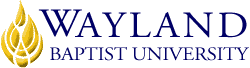 Virtual CampusSchool of Christian StudiesUNIVERSITY MISSION STATEMENTWayland Baptist University exists to educate students in an academically challenging, learning-focused and distinctively Christian environment for professional success and service to God and humankind.THST 4324 – NEW TESTAMENT THEOLOGYSUMMER 2022INSTRUCTOR: Dr. Donald Raney, II Email: donald.raney@wayland.wbu.edu     Phone: (806) 781-2576CATALOG DESCRIPTION: Major theological concepts in the New TestamentPREREQUISITE:  RLGN 1301, RLGN 1302REQUIRED TEXTBOOK AND RESOURCE MATERIAL: New Testament Theology by Donald Guthrie. Intervarsity Press, 1981. ISBN 9780877849650COURSE OUTCOMES AND COMPETENCIES:Demonstrate knowledge of the main themes that comprise the Theology of the New Testament.Demonstrate knowledge of the problems and issues involved in the discipline of New Testament Theology.Demonstrate ability to understand the theological themes of the New Testament in light of their original contexts, and how to apply those teachings to the lives of ATTENDANCE REQUIREMENTS:Student “attendance” in an online course is defined as active participation in the course as described in the course syllabus. Instructors in online courses are responsible for providing students with clear instructions for how they are required to participate in the course. Additionally, instructors are responsible for incorporating specific instructional activities within their course and will, at a minimum, have weekly mechanisms for documenting student participation. These mechanisms may include, but are not limited to, participating in a weekly discussion board, submitting/completing assignments in Blackboard, or communicating with the instructor. Students aware of necessary absences must inform the professor with as much advance notice as possible in order to make appropriate arrangements. Any student absent 25 percent or more of the online course, i.e., non-participatory during 2 or more weeks of an 8 week term, may receive an F for that course. Instructors may also file a Report of Unsatisfactory Progress for students with excessive non-participation. Any student who has not actively participated in an online class prior to the census date for any given term is considered a “no-show” and will be administratively withdrawn from the class without record. To be counted as actively participating, it is not sufficient to log in and view the course. The student must be submitting work as described in the course syllabus. STATEMENT ON PLAGIARISM & ACADEMIC DISHONESTY:Wayland Baptist University observes a zero tolerance policy regarding academic dishonesty. Per university policy as described in the academic catalog, all cases of academic dishonesty will be reported and second offenses will result in suspension from the university.DISABILITY STATEMENT:In compliance with the Americans with Disabilities Act of 1990 (ADA), it is the policy of Wayland Baptist University that no otherwise qualified person with a disability be excluded from participation in, be denied the benefits of, or be subject to discrimination under any educational program or activity in the university. The Coordinator of Counseling Services serves as the coordinator of students with a disability and should be contacted concerning accommodation requests at (806) 291-3765. Documentation of a disability must accompany any request for accommodations.COURSE REQUIREMENTS:Two questions will be posted each week on the discussion board dealing with that week’s material. Each student will post a response (at least 75 words each) to each of them. These responses should reflect the student’s perspective on the issues presented and will be evaluated for relevance, clarity, and critical thinking. Each student will also respond to the comments of at least two other students each week. These responses should be more than "I agree" or "good post" and should be at least 30 words each. All postings should also be completed by midnight Central on Saturday Time each week. Each student will take two 1–hour exams during the class. These exams will cover material from all of the readings and online notes since the previous exam. Each student will write a research paper on any topic approved by the instructor. A list of possible topics is included below. The paper should be 12-15 pages excluding title page, table of contents, and bibliography. Students should consult a minimum of eight sources not counting the Bible and textbook. Papers should be typed, double-spaced in 12 point Times New Roman, and follow Turabian style. You may access a shortened form of Turabian on the Wayland Religion Department web site. Students may use either footnotes or endnotes which should be in 10 point type. GRADE CRITERIA:	Discussion Board					25%	Research Paper					25%	Exam 1							25%	Exam 2							25%GRADING SCALE:	A	90-100				I	INCOMPLETE**	B	80-89				Cr	FO CEDIT	C	70-79				NCr	NO CEDIT	D	60-69				WP	WITHDAWAL PASSING	F	BELOW 60			WF	WITHDAWAL FAILING**A grade of incomplete is changed if the deficiency is made up by midterm of the next regular semester; otherwise, it becomes "F".  This grade is given only if circumstances beyond the student's control prevented completion of work during the semester enrolled and attendance requirements have been met.  A grade of "C" indicates that credit in semester hours was granted but no grade or grade points were recorded.COURSE OUTLINE:May 30-June 4		Introduction and Scripture		Guthrie 17-74, 953-82			June 5-11		God and Holy Spirit			Guthrie 75-115, 510-72			June 12-18		Christology  				Guthrie 219-365June 19-25		Christology				Guthrie 365-509June 26-July 2		Humanity and the World		Guthrie 116-218July 3-9			The Christian Life			Guthrie 573-700July 10-16		The Church and Ethics			Guthrie 701-89, 893-952July 17-23		The Future				Guthrie 790-892